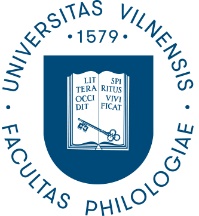 VILNIAUS UNIVERSITETOFILOLOGIJOS FAKULTETASMOKSLO KOLEGIJOS ELEKTRONINIO BALSAVIMO PROTOKOLAS2020-11-20 Nr. Nr. (1.5E) 180000-KT-171Dalyvavo doc. dr. Nijolė Juchnevičienė, prof. dr. Roma Kriaučiūnienė, doc. dr. Jūratė Levina, prof. dr. Nijolė Maskaliūnienė, prof. dr. Irina Melnikova, prof. dr. Meilutė Ramonienė, dr. Artūras Ratkus, doc. dr. Erika Sausverde, dr. Laura Vilkaitė-Lozdienė, prof. dr. Inesa Šeškauskienė.1. SVARSTYTA. Doc. dr. Anastasijos Belovodskajos kūrybinių atostogų prašymas nuo 2021 m. vasario mėn. 01 d. iki 2021 m birželio mėn. 30 d.Mokslo kolegijai pateiktas prašymas eiti kūrybinių atostogų, kūrybinių atostogų planas ir Rusų filologijos katedros protokolo išrašas.NUTARTA. Pritarti doc. dr. Anastasijos Belovodskajos projektui ir prašymui leisti kūrybinių atostogų nuo 2021 m. vasario mėn. 01 d. iki 2021 m birželio mėn. 30 d. Balsavimo rezultatai: „už“ – 9.Mokslo kolegijos pirmininkė	              	Prof. dr. Irina MelnikovaPosėdžio sekretorė                                                                                dr. Birutė Gudelienė